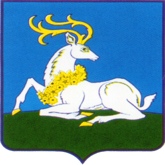 АДМИНИСТРАЦИЯ ОДИНЦОВСКОГО ГОРОДСКОГО ОКРУГА МОСКОВСКОЙ ОБЛАСТИМаршала Жукова ул., д.28, Одинцово, 143000тел. +7 (495) 181-90-00 е-mail: adm@odin.ruПервый заместительГлавы Одинцовскогогородского округа                                                                                         М.А. ПайсовПриложение к Решениюот 15.01.2024 № 100   Схема размещения элемента планировочной структуры территории «территория Кораллово» 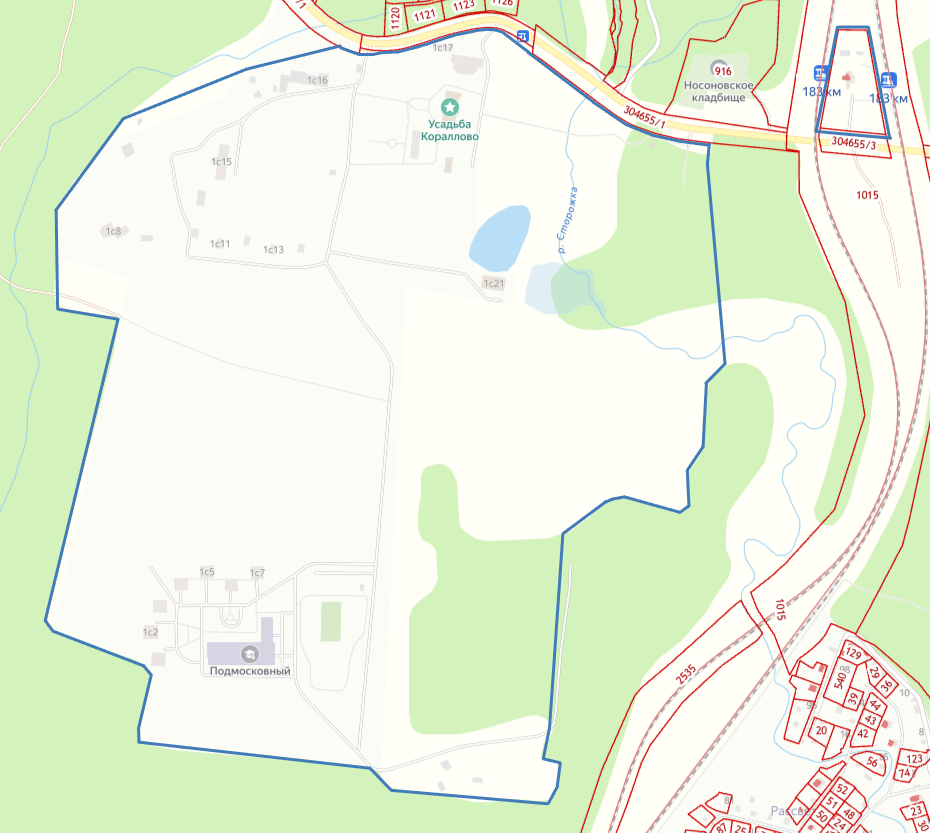 Географические координатыКоординаты 55.772145 с.ш. 36.805414 в.д.Координаты 55.771351 с.ш. 36.802074 в.д.Координаты 55.772702 с.ш. 36.794564 в.д.Координаты 55.769481 с.ш. 36.788471 в.д. Координаты 55.764272 с.ш. 36.790151 в.д. Координаты 55.763961 с.ш. 36.799017 в.д.РЕШЕНИЕо внесении изменения в Схему расположения элемента планировочной структурыот 15.01.2024 № 100          Руководствуясь Административным регламентом предоставления органами местного самоуправления городских округов Московской области  государственной услуги «Присвоение объекту адресации адреса и аннулирование такого адреса», утвержденным распоряжением Комитета по архитектуре и градостроительству Московской области от 05.12.2022 № 27РВ-661, Уставом Одинцовского городского округа Московской области, Правилами присвоения, изменения и аннулирования адресов объектам адресации на территории Одинцовского городского округа Московской области, утвержденными постановлением Администрации Одинцовского городского округа от                            18.07.2019 № 20,Внести изменение в Схему размещения элемента планировочной структуры с наименованием «территория Кораллово» утвержденную решением о присвоении (аннулировании) адреса от 20.11.2023 № 4428.Схема размещения элемента планировочной структуры с наименованием «территория Кораллово», с адресом: Российская Федерация, Московская область, Одинцовский городской округ, территория Кораллово, прилагается (Приложение к решению).Разместить настоящее решение на официальном сайте Одинцовского городского округа Московской области.